100 W 4th Ave            P.O. Box 129 Caney, Kansas 67333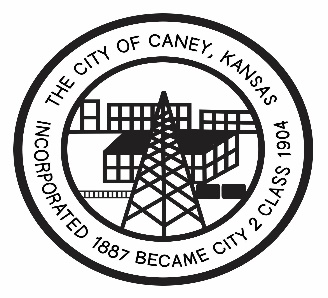 Phone: (620) 879-2772     	    www.caneyks.com		Fax: (620) 879-9808REGISTRATION FORM---STORM SHELTERS IN CANEY AREANAME(S): ____________________________________________________________________ADDRESS:____________________________________________________________________CELL(S)#:_____________________________________________________________________NUMBER OF OCCUPANTS IN HOME: __________________________________________NUMBER OF ANIMALS AND TYPE: ___________________________________________LOCATION OF STORM SHELTER:_______________________________________________(example:  in garage, NE corner of residence, basement, etc.)TWO EMERGENCY CONTACTS LIVING OUTSIDE OF THE CANEY AREA:NAME:__________________________________    PHONE#:___________________________NAME:__________________________________    PHONE#:___________________________IF YOU DO NOT HAVE A STORM SHELTER PLEASE LET US KNOW WHERE YOU WILL GO IN CASE OF A STORM.(example: stay home, Liberty Church, Methodist Church, friend’s shelter, etc.)__________________________________________________________________________________________________________________________________________________________________Please return completed form to City Hall; feel free to leave them in the payment drop boxes.  All information on this form will be used in case of severe weather for emergency purposes only.If you have any questions, contact us at City Hall or Caney Police Department.City Hall: (620) 879-2772                                                       Police Department: (620) 879-2141Caney Community Storm SheltersLiberty Church          						Corner of Third and N. MainUnited Methodist Church					Corner of Third and N. High        *No Pets Allowed – Except Service Animals*